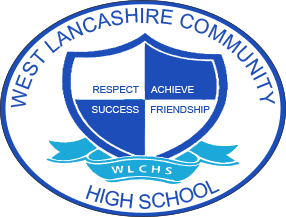 3 Year Long Term Overview*DENOTES THE CURRENT YEARSubjectComputingAutumn Term ThemeSpring Term ThemeSummer Term Theme2020 – 2021Fair TradeFinding Information and Presenting using appropriate applications. Safely Searching for Information (Information Technology and Digital Literacy)My EnvironmentAlgorithms and programmingKeeping Your Information Safe(Computer Science and Digital Literacy)Space3D Digital ArtCyberbullying(Information Technology and Digital Literacy)*2021 – 2022Around the WorldUsing Data in a Functional WayUsing Social Media Safely (Information Technology and Digital Literacy)Farm to ForkUnderstanding Computing processes Grooming(Information Technology and Digital Literacy)Lights Camera ActionUsing Digital MediaHacking and Viruses(Information Technology and Digital Literacy)2022 – 2023Best of BritishUsing Desktop PublishingData Security(Information Technology and Digital Literacy)Looking After MeAlgorithms and ProgrammingFile Sharing(Computer Science and Digital Literacy)Animal KingdomUsing Word Processing Software and EmailsMy Online Identity (Information Technology and Digital Literacy)